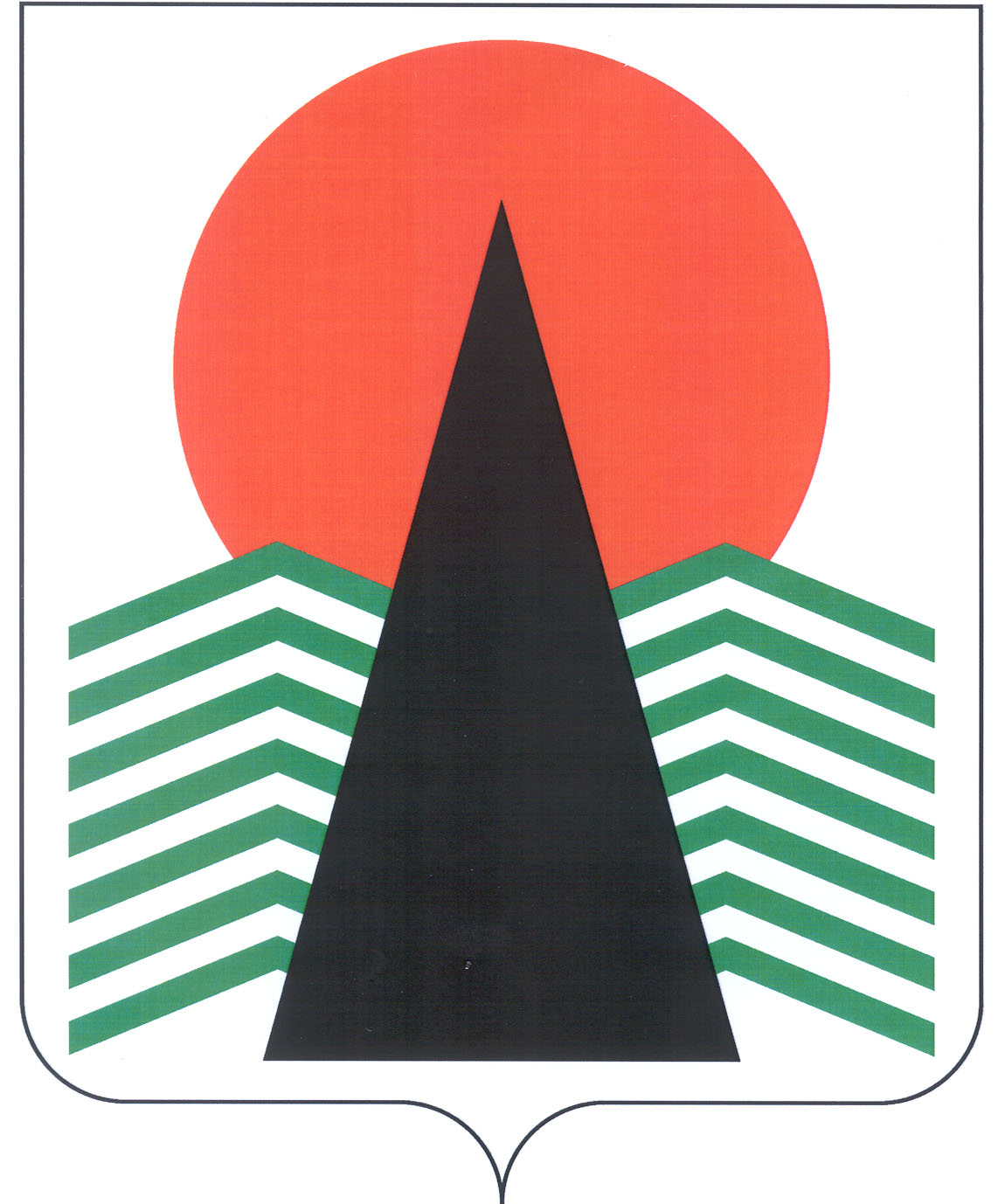 Сельское поселение СингапайНефтеюганский районХанты-Мансийский автономный округ - ЮграСОВЕТ  ДЕПУТАТОВСЕЛЬСКОГО ПОСЕЛЕНИЯ СИНГАПАЙРЕШЕНИЕ  31.08.2021                                                                                  № 153 О внесении изменений в решение Совета депутатов от 29.12.2020 № 125 «Об утверждении Порядка выдвижения, внесения, обсуждения и рассмотрения инициативных проектов в сельском поселении Сингапай»В соответствии со статьей 26 Федерального закона от 06.10.2003 № 131-ФЗ «Об общих принципах организации местного самоуправления в Российской Федерации», руководствуясь Уставом сельского поселения Сингапай, Совет депутатов сельского поселения СингапайРЕШИЛ:1. Внести в решение Совета депутатов от 29.12.2020 № 125 «Об утверждении Порядка выдвижения, внесения, обсуждения и рассмотрения инициативных проектов в сельском поселении Сингапай») следующие изменения: Приложение к решению изложить в новой редакции согласно приложению 1; Решение Совета депутатов дополнить приложением 2 "Порядок  определения части территории сельского поселения Сингапай, на которой могут реализовываться инициативные проекты" согласно приложению № 2. Решение Совета депутатов дополнить приложением 3 "Порядок возврата сумм инициативных платежей, подлежащих возврату лицам (в том числе организациям), осуществляющим их перечисление в бюджет сельского поселения Сингапай" согласно приложения 3.2.	Настоящее решение подлежит официальному опубликованию (обнародованию) в бюллетене «Сингапайский вестник» и вступает в силу после официального опубликования (обнародования). Глава сельского поселения                                                         В.Ю.КуликовПриложение 1к решению  Совета депутатов сельского поселения Сингапайот 31.08.2021 № 153Приложение № 1к решению Совета депутатовсельского поселения Сингапайот 29.12.2020 № 125ПОРЯДОКвыдвижения, внесения, обсуждения и рассмотрения инициативных проектов, а также проведения их конкурсного отбора в сельском поселении Сингапай(далее – Порядок)Общие положенияНастоящий Порядок устанавливает процедуру выдвижения, внесения, обсуждения, рассмотрения инициативных проектов, а также проведения их конкурсного отбора в сельском поселении Сингапай.Реализация инициативных проектов в сельском поселении Сингапай направлена на определение и реализацию социально значимых проектов на территории сельского поселения Сингапай с привлечением граждан и организаций к деятельности органов местного самоуправления в решении проблем местного значения.Цели реализации инициативных проектов: активизация участия населения сельского поселения Сингапай в выявлении и определении степени приоритетности проблем местного значения, в подготовке, реализации, контроле качества и в приемке работ, выполняемых в рамках программ, а также в последующем содержании и обеспечении сохранности объектов;поддержка инициатив жителей сельского поселения Сингапай в решении вопросов местного значения;реализация мероприятий, имеющих приоритетное значение для жителей сельского поселения Сингапай по решению вопросов местного значения.4. Задачами реализации инициативных проектов являются:повышение открытости деятельности органов местного самоуправления;повышение эффективности бюджетных расходов за счет вовлечения населения в процессы принятия решений на местном уровне и усиления общественного контроля за действиями органов местного самоуправления;развитие взаимодействия органов местного самоуправления и населения сельского поселения Сингапай.5. Инициативные проекты должны быть направлены на решение вопросов местного значения сельского поселения Сингапай в соответствии с Федеральным законом от 06.10.2003 № 131-ФЗ «Об общих принципах организации местного самоуправления в Российской Федерации».6. Администрация сельского поселения Сингапай (далее – Администрация):  - обеспечивает прием, учет и хранение поступивших инициативных проектов, а также документов и материалов к ним; - осуществляет мониторинг мероприятий, реализуемых в рамках инициативного проекта.7. Отдел финансов и экономики Администрации:- обеспечивает финансирование инициативного проекта из бюджета сельского поселения Сингапай;- осуществляет подготовку отчетов о завершении инициативных проектов;- осуществляет контроль целевого использования средств бюджета сельского поселения Сингапай.8. Источником финансового обеспечения реализации инициативных проектов являются предусмотренные решением о бюджете сельского поселения Сингапай бюджетные ассигнования на реализацию инициативных проектов, формируемые, в том числе с учетом объемов инициативных платежей. Под инициативными платежами понимаются денежные средства граждан, индивидуальных предпринимателей и образованных в соответствии с законодательством Российской Федерации юридических лиц, уплачиваемые на добровольной основе и зачисляемые в соответствии с Бюджетным кодексом Российской Федерации в бюджет сельского поселения Сингапай, в целях реализации конкретных инициативных проектов.9.	Финансирование инициативных проектов из бюджета сельского поселения Сингапай осуществляется в рамках муниципальных программ сельского поселения Сингапай.Финансирование инициативных проектов в рамках муниципальных программ из сельского поселения Сингапай также осуществляется на оплату расходов по подготовке проектно-сметной документации по видам объектов и работ по строительству, восстановлению и ремонту, указанных в настоящем пункте. Не допускается выделение средств из бюджета сельского поселения Сингапай на:объекты частной коммерческой деятельности;объекты, расположенные в садоводческих некоммерческих организациях, не находящихся в муниципальной собственности;ремонт или строительство объектов культового и религиозного назначения;проекты, которые служат интересам отдельных этнических групп и создают риск межэтнических конфликтов;проекты, которые могут иметь негативное воздействие на окружающую среду;ремонт или строительство административных зданий, сооружений, являющихся частной собственностью;закупку транспортных средств. 10. Стоимость инициативного проекта не ограничена.11.Уровень софинансирования расходных обязательств на реализацию одного инициативного проекта и размер предоставляемых средств из бюджета сельского поселения Сингапай на реализацию инициативного проекта определяется отдельно по каждому инициативному проекту. Сумма бюджетных ассигнований из бюджета сельского поселения Сингапай для софинансирования одного инициативного проекта не должна превышать 300 000 рублей.12. При подготовке инициативного проекта необходимо за счет общей стоимости инициативного проекта предусмотреть изготовление и размещение на объекте (или рядом с объектом) логотипа сельского поселения Сингапай, используя таблички, вспомогательные указатели, баннеры, трафареты, символы, знаки и т.п., помогающие повысить узнаваемость бренда (логотипа) сельского поселения Сингапай. Размещение логотипа возможно на всех реализованных инициативных проектах.13.  В случае, если инициативный проект не был реализован, инициативные платежи подлежат возврату лицам (в том числе организациям), осуществившим их перечисление в бюджет сельского поселения Сингапай. Порядок возврата и расходование сумм инициативных платежей, подлежащих возврату лицам (в том числе организациям), изложен в приложении № 3 к настоящему решению.Финансовые обязательства по исполнению муниципальных контрактов, заключенных в текущем финансовом году, возникающие после 25 декабря текущего финансового года, подлежат оплате за счет остатков бюджетных ассигнований, предусмотренных в очередном финансовом году.14. В случае использования инициаторами проекта бюджетных ассигнований не по целевому назначению, соответствующие средства подлежат возврату в доход бюджета сельского поселения Сингапай в порядке, установленном законодательством Российской Федерации. 15. Определение исполнителей реализации инициативного проекта осуществляется в соответствии с законодательством Российской Федерации и иными нормативными правовыми актами о контрактной системе в сфере закупок товаров, работ, услуг для обеспечения государственных и муниципальных нужд.16. Заявка о направлении инициативного проекта направляется в Администрацию до 15 октября текущего финансового года по форме согласно приложению № 1 к настоящему Порядку с приложением документов, указанных в пункте 29 раздела 2 настоящего Порядка.17. Проведение конкурсного отбора инициативных проектов осуществляется комиссией по проведению конкурсного отбора проектов сельского поселения Сингапай(далее – Комиссия). Порядок формирования и деятельности Комиссии установлен разделом 4 настоящего Порядка.18. В отношении инициативных проектов, выдвигаемых для получения финансовой поддержки за счет межбюджетных трансфертов из бюджета Ханты-Мансийского автономного округа – Югры, настоящий порядок не применяется.Выдвижение, внесение, обсуждение, и рассмотрение инициативных проектов19.  С инициативой о внесении инициативного проекта (далее - инициаторы проекта) вправе выступить:1) инициативная группа численностью не менее трех граждан, достигших шестнадцатилетнего возраста и проживающих на территории сельского поселения Сингапай (далее – инициативная группа);2)	органы территориального общественного самоуправления, осуществляющие свою деятельность на территории сельского поселения Сингапай;3)	местные общественные объединения или местные отделения общественных объединений, первичные профсоюзные организации, товарищества собственников жилья, садоводческие или огороднические некоммерческие товарищества, осуществляющие свою деятельность на территории сельского поселения Сингапай;4) юридические лица, осуществляющие свою деятельность на территории сельского поселения Сингапай, в том числе социально ориентированные некоммерческие организации (далее - инициаторы проекта). 20. Лица, указанные в части 1 настоящей статьи (далее – инициаторы проекта): 1) готовят инициативный проект;2) организуют обсуждение инициативного проекта или обеспечивают выявление мнения граждан по вопросу о поддержке инициативного проекта в соответствии с положениями настоящей главы;3) вносят инициативный проект в Администрацию сельского поселения Сингапай;4) участвуют в контроле за реализацией инициативного проекта;5) реализуют иные права и исполняют обязанности, установленные настоящим Порядком и принятыми в соответствии с ним иными нормативными правовыми актами муниципального образования.21. Создание инициативной группы и принятие ею решений по вопросам, указанным в части 2 настоящей статьи, оформляется протоколом. Примерная форма протокола может быть утверждена Администрацией сельского поселения Сингапай.22. Решения по вопросам, указанным в части 2 настоящей статьи, принимаются инициаторами проекта, являющимися органами территориального общественного самоуправления, в соответствии с уставом территориального общественного самоуправления.23. Решения по вопросам, указанным в части 3 настоящей статьи, принимаются инициаторами проекта, являющимися общественными объединениями, в соответствии с их учредительными документами.24. Инициативный проект должен быть поддержан населением муниципального образования или жителями его части, в интересах которых предполагается реализация инициативного проекта.25. Инициатор проекта организует выявление мнения граждан по вопросу о поддержке инициативного проекта в следующих формах:1) рассмотрение инициативного проекта на сходе граждан;2) рассмотрение инициативного проекта на собрании или конференции граждан, в том числе на собрании или конференции граждан по вопросам осуществления территориального общественного самоуправления;3) проведение опроса граждан;4) сбор подписей граждан в поддержку инициативного проекта;5) с использованием электронных форм общественного обсуждения:5.1) размещение инициативного проекта в разделе «Проектная инициатива» официального сайта органов местного самоуправления сельского поселения Сингапай и (или) в аккаунте администрации сельского поселения Сингапай в социальной сети Вконтакте, с указанием способа направления замечаний и предложений и срока их приема;5.2) интернет голосование на официальном сайте органов местного самоуправления сельского поселения Сингапай и (или) в аккаунте администрации сельского поселения Сингапай в социальной сети Вконтакте;5.3) интернет голосование на Портале Открытого Правительства Югры «Открытый регион – Югра» (https://myopenugra.ru).26. Инициатор проекта вправе принять решение об использовании нескольких форм выявления мнения граждан по вопросу о поддержке инициативного проекта.Инициаторы проекта при внесении инициативного проекта в Администрацию сельского поселения Сингапай прикладывают к нему соответственно протокол схода, собрания или конференции граждан, результаты опроса граждан и (или) подписные листы, подтверждающие поддержку инициативного проекта жителями сельского поселения Сингапай или его части по форме согласно приложению № 2 к настоящему Порядку.28.Инициативный проект должен содержать следующие сведения:1) описание проблемы, решение которой имеет приоритетное значение для жителей муниципального образования или его части; 2) обоснование предложений по решению указанной проблемы;3) описание ожидаемого результата (ожидаемых результатов) реализации инициативного проекта; 4) предварительный расчет необходимых расходов на реализацию инициативного проекта;5) планируемые сроки реализации инициативного проекта;6) сведения о планируемом (возможном) финансовом, имущественном и (или) трудовом участии заинтересованных лиц в реализации данного проекта;7) указание на объем средств бюджета муниципального образования в случае, если предполагается использование этих средств на реализацию инициативного проекта, за исключением планируемого объема инициативных платежей;8) указание на территорию муниципального образования или ее часть, в границах которой будет реализовываться инициативный проект, в соответствии со статьей 3 настоящего Порядка.29. к заявке о направлении инициативного проекта инициатор проекта прилагает:- лист регистрации участников собрания к протоколу собрания населения по форме согласно приложению № 3 к настоящему Порядку;- локальные сметы (сводный сметный расчет) на работы (услуги) в рамках инициативного проекта;- фотоматериалы о текущем состоянии объекта, где планируются проводиться работы в рамках инициативного проекта; - документы, удостоверяющие право собственности на объект(ы), где будут проводиться работы в рамках инициативного проекта (за исключением многоквартирных жилых домов и вновь создаваемых объектов);- видеозаписи собрания граждан на магнитном или цифровом носителе (прикладывается при наличии);- дизайн-проект и (или) эскиз проекта;-гарантийные письма от юридических лиц, индивидуальных предпринимателей и других внебюджетных источников о готовности принять участие в софинансировании инициативных проектов с указанием объема средств, привлекаемых для реализации проекта;- опись в получении документов по форме согласно приложению № 4 к настоящему Порядку.Информация о внесении инициативного проекта подлежит опубликованию (обнародованию) и размещению на официальном сайте органов местного самоуправления сельского поселения Сингапай в информационно-телекоммуникационной сети «Интернет» в течение трех рабочих дней со дня внесения инициативного проекта в Администрацию сельского поселения Сингапай и должна содержать сведения, указанные в пункте 28 раздела 2 настоящего Порядка, а также об инициаторах проекта.	Одновременно граждане информируются о возможности представления в Администрацию сельского поселения Сингапай своих замечаний и предложений по инициативному проекту с указанием срока их представления, который не может составлять менее пяти рабочих дней. Свои замечания и предложения вправе направлять жители сельского поселения Сингапай, достигшие шестнадцатилетнего возраста. Если инициативный проект направлен на обустройство источников нецентрализованного водоснабжения (родник, ключ, скважина, колодец), то дополнительно прилагается документ, подтверждающий качество воды.31.  Инициативный проект должен соответствовать следующим требованиям:1) инициативный проект ориентирован на решение конкретной проблемы в рамках вопросов местного значения сельского поселения Сингапай;2)	инициативный проект не содержит мероприятия, направленные на выполнение землеустроительных работ, изготовление технических паспортов объектов, паспортов энергетического обследования объектов, схем тепло-, водоснабжения и водоотведения, разработку зон санитарной защиты скважин;3)	к инициативному проекту, связанному со строительством, реконструкцией, капитальным ремонтом объекта капитального строительства, прилагается заключение о достоверности определения сметной стоимости строительства, реконструкции, капитального ремонта объекта капитального строительства; 4)	к инициативному проекту, не связанному со строительством, реконструкцией, капитальным ремонтом объекта капитального строительства, прилагается локальная смета (сводный сметный расчет) на работы (услуги).32. Документы, указанные в пункте 2.4 настоящего Порядка, представляются на каждый инициативный проект.33. Инициативные проекты, представленные после окончания даты их приема, указанной в пункте 16 раздела 1 настоящего Порядка, не принимаются.34.	Представленный в Администрацию сельского поселения Сингапай инициативный проект подлежит регистрации в журнале инициативных проектов под порядковым номером с указанием даты и точного времени его представления (часы и минуты). На копии описи представленных документов делается отметка о дате и времени представления инициативного проекта с указанием номера.	35.	Инициативный проект подлежит обязательному рассмотрению Администрацией сельского поселения Сингапай в течение 30 дней со дня его внесения. 	По результатам рассмотрения инициативного проекта принимается одно из следующих решений:1)	поддержать инициативный проект и продолжить работу над ним в пределах бюджетных ассигнований, предусмотренных решением о бюджете сельского поселения Сингапай, на соответствующие цели и (или) в соответствии с порядком составления и рассмотрения проекта бюджета сельского поселения Сингапай (внесения изменений в решение о бюджете сельского поселения Сингапай);2)	отказать в поддержке инициативного проекта и вернуть его инициаторам проекта с указанием причин отказа в поддержке инициативного проекта;36.	Администрация сельского поселения Сингапай принимает решение об отказе в поддержке инициативного проекта в одном из следующих случаев:1)	несоблюдение установленного порядка внесения инициативного проекта и его рассмотрения;2)	несоответствие инициативного проекта требованиям федеральных законов и иных нормативных правовых актов Российской Федерации, законов и иных нормативных правовых актов Ханты – Мансийского автономного округа – Югры, Уставу сельского поселения Сингапай; 3)	невозможность реализации инициативного проекта ввиду отсутствия у органов местного самоуправления сельского поселения Сингапай необходимых полномочий и прав;4) отсутствие средств бюджета сельского поселения Сингапай в объеме средств, необходимом для реализации инициативного проекта, источником формирования которых не являются инициативные платежи;5)  наличие возможности решения описанной в инициативном проекте проблемы более эффективным способом;6) признание инициативного проекта не прошедшим конкурсный отбор.37.  Решение об отказе Администрация сельского поселения Сингапай оформляет постановлением Администрации сельского поселения Сингапай.38. 	Администрация сельского поселения Сингапай вправе, а в случае, предусмотренном подпунктом 5 пункта 36 раздела 2 настоящего Порядка, обязана предложить инициаторам проекта совместно доработать инициативный проект, а также рекомендовать представить его на рассмотрение органа местного самоуправления иного муниципального образования или государственного органа в соответствии с их компетенцией.39.  Инициаторы проекта, другие граждане, проживающие на территории сельского поселения Сингапай, уполномоченные сходом, собранием или конференцией граждан, а также иные лица, определяемые законодательством Российской Федерации, вправе осуществлять общественный контроль за реализацией инициативного проекта в формах, не противоречащих законодательству Российской Федерации.40.  После завершения реализации проектов отдел финансов и экономики представляет отчет о завершении инициативного проекта согласно приложению № 5 к настоящему Порядку не позднее 01 февраля года, следующего за отчетным годом.41. Информация о рассмотрении инициативного проекта Администрацией сельского поселения Сингапай, о ходе реализации инициативного проекта, в том числе об использовании денежных средств, об имущественном и (или) трудовом участии заинтересованных в его реализации лиц, подлежит опубликованию (обнародованию) и размещению на официальном сайте органов местного самоуправления Администрация сельского поселения Сингапай в информационно-телекоммуникационной сети «Интернет».Отчет Администрации сельского поселения Сингапай об итогах реализации инициативного проекта подлежит опубликованию (обнародованию) и размещению на официальном сайте органов местного самоуправления в информационно-телекоммуникационной сети «Интернет» в течение 30 календарных дней со дня завершения реализации инициативного проекта.3. Организация и проведение конкурсного отбора41. В случае, если в Администрацию сельского поселения Сингапай внесено несколько инициативных проектов, в том числе с описанием аналогичных по содержанию приоритетных проблем, Администрация организует проведение конкурсного отбора и информирует об этом инициаторов проекта.42. Для организации и проведения конкурсного отбора Администрация:1)  определяет дату проведения конкурсного отбора;2) осуществляет техническое обеспечение деятельности Комиссии;3) организует заседание Комиссии не позднее 15 рабочих дней со дня окончания приема заявок о направлении инициативных проектов;4)  доводит до сведения участников конкурсного отбора его результаты.43. Инициаторы проекта не менее чем за 5 календарных дней до даты проведения конкурсного отбора имеют право отозвать свой инициативный проект и отказаться от участия в конкурсном отборе, сообщив об этом в письменном виде организатору конкурсного отбора.4. Порядок формирования и деятельности Комиссии44. Комиссия по рассмотрению инициативных проектов (далее – комиссия) создается в целях объективной оценки социально-экономической значимости инициативных проектов и проведения их конкурсного отбора.45. Персональный состав комиссии определяется постановлением Администрации. Половина от общего числа членов комиссии назначается на основе предложений Совета депутатов сельского поселения Сингапай. Состав комиссии формируется таким образом, чтобы была исключена возможность возникновения конфликтов интересов, которые могут повлиять на принимаемые комиссией решения.46 Комиссия состоит из председателя комиссии, заместителя председателя комиссии, секретаря комиссии и членов комиссии, участвующих в ее работе лично.47. Председатель комиссии:1) организует работу комиссии, руководит ее деятельностью;2)  формирует проект повестки дня очередного заседания комиссии;3) дает поручения членам комиссии;4) председательствует на заседаниях комиссии.5. Заместитель председателя конкурсной комиссии исполняет обязанности председателя конкурсной комиссии в случае его временного отсутствия.48. Секретарь комиссии:1) осуществляет информационное и документационное обеспечение деятельности комиссии, в том числе подготовку к заседанию комиссии;2) оповещает членов комиссии, инициаторов проектов и иных лиц, приглашенных на заседание комиссии, о дате, месте проведения очередного заседания комиссии и о повестке дня очередного заседания комиссии;3) ведет протоколы заседаний комиссии.7. Член комиссии:1) участвует в работе комиссии, в том числе в заседаниях комиссии;2) вносит предложения по вопросам работы комиссии;3) знакомится с документами и материалами, рассматриваемыми на заседаниях комиссии;4) задает вопросы участникам заседания комиссии;5) голосует на заседаниях комиссии.49 Основной формой работы комиссии являются заседания. 50. Заседание комиссии считается правомочным при условии присутствия на нем не менее половины ее членов.51. Инициаторам проекта и их представителям обеспечивается возможность участия в рассмотрении комиссией инициативных проектов и изложения своих позиций по ним. О заседании комиссии, на котором планируется рассмотрение инициативного проекта, инициаторы проекта извещаются не позднее чем за пять дней до дня его проведения.52. Обсуждение проекта и принятие комиссией решений производится без участия инициатора проекта и иных приглашенных лиц.53. Решение комиссии принимается открытым голосованием простым большинством голосов от числа присутствующих на заседании членов комиссии. При равенстве голосов решающим является голос председательствующего на заседании комиссии.54. Члены комиссии обладают равными правами при обсуждении вопросов о принятии решений.55. В случае несогласия с принятым комиссией решением член комиссии вправе изложить письменно свое особое мнение, которое подлежит приобщению к протоколу заседания комиссии.56. По результатам заседания комиссии составляется протокол, который подписывается председательствующим на заседании комиссии, секретарем комиссии и членами комиссии, участвовавшими в ее заседании, в течение 5 рабочих дней со дня проведения заседания комиссии.57. В протоколе указываются:1)  лица, принявшие участие в заседании комиссии;2)  реестр участников конкурсного отбора;3) информация об оценках инициативных проектов участников конкурсного отбора.58. В случае если по результатам оценки на одно призовое место претендуют несколько инициативных проектов, набравших одинаковое количество баллов, преимущество имеет инициативный проект, дата и время регистрации которого имеет более ранний срок.59. Количество направленных инициативных проектов не ограничено.60. Финансирование инициативных проектов из бюджета сельского поселения Сингапай осуществляется не более 1 200 000 рублей на финансовый год.61. Секретарь комиссии не позднее одного рабочего дня, следующего за днем подписания протокола заседания комиссии, направляет его главе Администрации.62. Организационно-техническое обеспечение деятельности комиссии осуществляет Администрация.Приложение № 1к Порядку выдвижения, внесения, обсуждения, рассмотрения инициативных проектов, а также проведения их конкурсного отбора комиссией Сельского поселения Сингапай	ЗАЯВКАо направлении инициативного проекта от _____________________________________________________________________________(наименование муниципального образования)1. Наименование инициативного проекта:________________________________________________________________________________(название проекта в соответствии с протоколом собрания, сметной и технической документацией)2. Место реализации инициативного проекта:________________________________________________________________________________3. Сведения об инициативной группе:Название, организационная форма: ________________________________________________________________________________(например, комитет, созданный в муниципальном образовании, общественная организация и др.)Руководитель инициативной группы:________________________________________________                                                                           (полное Ф.И.О)контактный телефон: __________________________ e-mail _____________________________4. Описание инициативного проекта:4.1. Вопрос местного значения, на решение которого направлен инициативный проект:_____________________________________________________________________________________(наименование вопроса местного значения, в рамках которого реализуется проект в соответствии 
с Федеральным законом от 06.10.2003 №131-ФЗ «Об общих принципах организации местного самоуправления 
в Российской Федерации»)4.2 Описание проблемы, решение которой имеет приоритетное значение для жителей Сельского поселения Сингапай ___________________________________________________________4.3 Обоснование предложений по решению указанной проблемы________________________ 4.4. Общая стоимость реализации инициативного проекта:4.5. Инициативный проект направлен на (выбрать):- строительство, реконструкцию, капитальный ремонт объекта капитального строительства;- другое ________________________________________________________________________.(описание)5. Характеристика инициативного проекта в соответствии с критериями отбора5.1.  Планируемые источники финансирования реализации инициативного проекта:5.2. Количество лиц, принявших участие в собрании граждан _________________________                                                                                                  (заполняется на основании протокола собрания)5.3. Наличие видеозаписи собрания граждан________________________________________                                                                   (прикладывается к заявке на магнитном или цифровом носителе)5.4. Численность населения _______________________________________________человек.5.5. Благополучатели проекта:Количество прямых благополучателей: ___________человек,  в т.ч. детей__________человек.Описание прямых благополучателей:________________________________________________________________________________________________________________________________________________________________(указываются группы населения, которые регулярно будут пользоваться результатами выполненного проекта и принимают участие в его реализации (например, в случае ремонта улицы прямыми благополучателями будут являться жители этой и прилегающих улиц, которые регулярно ходят или ездят по этой улице))Общее количество благополучателей : ___________человек,  в т.ч. детей__________человек.5.6. Участие населения, индивидуальных предпринимателей, юридических лиц, общественных организаций, ТОС (территориальное общественное самоуправление), некоммерческих организаций в форме добровольного имущественного и (или) трудового участия в реализации инициативного проекта _______________________________________________________________________________						(описание)5.7. Проведение мероприятий, посвященных предварительному обсуждению инициативного проекта (публикация в СМИ, опросные листы, анкеты, предварительные собрания, подомовой обход и т.д.)___________________________________________________________________________________________________________________________________________________(описание)5.8. Освещение итогов собрания граждан в СМИ________________________________________________________________________________(описание)5.9. Наличие мероприятий по уменьшению негативного воздействия на состояние окружающей среды_______________________________________________________________(например, посадка древесно-кустарниковой растительности; озеленение, расчистка и обустройство водных объектов, ликвидация свалок; обустройство парковых зон, создание особо охраняемых природных территорий местного значения и др.)5.10. Направление инициативного проекта на благоустройство дворовых территорий (выбрать):- направлен;- не направлен.5.11. Наличие дизайн-проекта и (или) эскиза________________________________________                                                                                         (прикладывается к заявке)6. Информация по объекту инфраструктуры:6.1. Дата постройки (только для существующих объектов): _____________________________6.2. Общая характеристика объекта: ________________________________________________________________________________6.3. Текущее состояние объекта (только для существующих объектов):________________________________________________________________________________6.4. Информация о собственнике объекта (в соответствии с п. 2.4.9 Порядка)________________________________________________________________________________(приложите к заявке: документы, подтверждающие право собственности (выписка))6.5. Указать территорию муниципального образования или его часть, в границах которой будет реализовываться инициативный проект ________________________________________________________________________(в соответствии с порядком, установленным нормативным правовым актом представительного органа муниципального образования)7. Наличие технической документации: ________________________________________________________________________________(укажите существующую или подготовленную вами техническую документацию, приложите копию документации к данной заявке)8.  Ожидаемый срок реализации инициативного проекта:______________(месяцев, дней)9. Эксплуатация и содержание объекта:________________________________________________________________________________(опишите, как муниципальное образование, население или специализированная организация будут содержать и эксплуатировать отремонтированный объект после завершения проекта)10. Описание ожидаемого результата (ожидаемых результатов) реализации инициативного проекта _________________________________________________________11. Дополнительная информация и комментарии:________________________________________________________________________________________________________________________________________________________________________________________________________________________________________________Председатель собрания: _______________________________________________________________________________ (подпись, ФИО)Дата: «_____» ____________ 20__ года Приложение № 2к Порядку выдвижения, внесения, обсуждения, рассмотрения инициативных проектов, а также проведения их конкурсного отбора комиссией Сельского поселения СингапайМодельный ПРОТОКОЛсобрания населенияМО______________________				      «_____»______________20____г.ул._______________________						______ч.________мин.Зарегистрировано _______ чел.Присутствовало _________чел.Собрание населения проводится по адресу:_______________________________________, ул.___________________д._______________Собрание населения созвано по инициативе _________________________________________Открывает и ведет собрание _______________________________________________(Ф.И.О.)Секретарь собрания ______________________________________________________(Ф.И.О.)Повестка дня1. Принятие решения по вопросу подачи заявки для участия инициативного проекта ____________________в конкурсном отборе инициативных проектов.  (наименование проекта)2. Утверждение перечня и объемов работ инициативного проекта ______________________________________________________________________________.Вопрос местного значения, на решение которого направлен инициативный проект:________________________________________________________________________________________________________________________________________________________.(наименование вопроса местного значения, в рамках которого реализуется проект в соответствии с Федеральным законом от 06.10.2003 №131-ФЗ «Об общих принципах организации местного самоуправления в Российской Федерации»)3. Принятие решения о размере доли софинансирования населения, юридических 
и физических лиц, индивидуальных предпринимателей (спонсоров), общественных организаций, ТОС (территориальное общественное самоуправление), некоммерческих организаций.	В случае, если инициативный проект не был реализован, а также в случае, если по итогам реализации инициативного проекта образовался остаток инициативных платежей, не использованных в целях реализации инициативного проекта, денежные средства, ранее направленные на реализацию инициативного проекта, подлежат возврату на реквизиты лица, осуществившего их перечисление в местный бюджет, указанные в настоящем Протоколе собрания населения об участии в конкурсном отборе инициативных проектов.4. Принятие решения о порядке и сроках сбора средств софинансирования инициативного проекта в рамках конкурсного отбора проектов. 5. Утверждение состава инициативной группы (не менее 3 человек).6. Принятие решения о планируемом (возможном) имущественном и (или) трудовом участии заинтересованных лиц в реализации инициативного проекта.Решения по повестке дня: 1. По первому вопросу слушали _____________________, который(ая) предложил(ла) подать заявку для участия инициативного проекта ______________________ в конкурсном отборе инициативных проектов.Голосовали:ЗА -					чел.ПРОТИВ -				чел.ВОЗДЕРЖАЛСЯ -			чел.Решение принято / не принято.2. По второму вопросу слушали ________________, который(ая) доложил(ла) о перечне работ проекта ____________________________________________________________.(ПОДРОБНО ПРОПИСАТЬ РАБОТЫ, КОТОРЫЕ ОТНОСЯТСЯ К ДАННОМУ ПРОЕКТУ ) Голосовали:ЗА -					чел.ПРОТИВ -				чел.ВОЗДЕРЖАЛСЯ -			чел.Решение принято / не принято.3. По третьему вопросу слушали _______________, который(ая) предложил(ла) размер доли софинансирования населения, юридических и физических лиц, индивидуальных предпринимателей, общественных организаций, ТОС (территориальное общественное самоуправление), некоммерческих организаций:в денежной форме__________________________________________________________,в процентном (%) соотношении к общей стоимости инициативного проекта______________________.Голосовали:ЗА -					чел.ПРОТИВ -				чел.ВОЗДЕРЖАЛСЯ -			чел.Решение принято  / не принято.4. По четвертому вопросу слушали______________________, который(ая) доложил(ла) о порядке и сроках сбора средств софинансирования инициативного проекта в рамках конкурсного отбора инициативных проектов. Голосовали:ЗА -					чел.ПРОТИВ -				чел.ВОЗДЕРЖАЛСЯ -			чел.Решение принято / не принято.5. По пятому вопросу слушали ________________________, который(ая) предложил(ла) утвердить состав инициативной группы для контроля за выполненными работами, приемки и подписания акта выполненных работ_____________________________________________.Голосовали:ЗА -					чел.ПРОТИВ -				чел.ВОЗДЕРЖАЛСЯ -			чел.Решение принято / не принято.РЕШИЛИ: утвердить инициативную группу для контроля за выполненными 
работами, приемки и подписания акта выполненных работ в составе:_______________________________________________________________________.6. По шестому вопросу слушали ________________________, который(ая) доложил(ла) о планируемом (возможном) имущественном и (или) трудовом участии заинтересованных лиц в реализации инициативного проекта__________________________________________.Голосовали:ЗА -					чел.ПРОТИВ -				чел.ВОЗДЕРЖАЛСЯ -			чел.Решение принято / не принято.Протокол собрания населения на ________ листах в ______ экземплярахПриложение: Лист регистрации участников собрания на ___________листах.Подписи:	Председатель собрания	_____________________/____________Секретарь собрания     	_____________________/____________Приложение № 3к Порядку выдвижения, внесения, обсуждения, рассмотрения инициативных проектов, а также проведения их конкурсного отбора комиссией Сельского поселения Сингапай	ЛИСТрегистрации участников собраниякпротоколу 
собрания населения Председатель собрания	_____________________/____________Секретарь собрания     	_____________________/____________Приложение № 4к Порядку выдвижения, внесения, обсуждения, рассмотрения инициативных проектов, а также проведения их конкурсного отбора комиссией Сельского поселения СингапайОПИСЬв получении документовЗаявитель:								сот. тел.____________________                                                        (Фамилия, имя, отчество)Заявителем представлены следующие документы:Документы принял: __________________________________________________________(фамилия, имя, отчество)			 (подпись)Заявитель: __________________________________________________________________(фамилия, имя, отчество)			 (подпись)входящий №________________________________________________                                     (регистрационный номер по журналу регистрации) Дата приема документов  «____»_____________20___г.Приложение № 5к Порядку выдвижения, внесения, обсуждения, рассмотрения инициативных проектов, а также проведения их конкурсного отбора комиссией Сельского поселения СингапайОТЧЕТо завершении инициативного проектаРегистрационный номер конкурсной документации:__________________________________________________Наименование проекта: ___________________________________________________________________________________________________1. Сведения о поступлении денежных средств из источников финансирования:2. Участие населения, индивидуальных предпринимателей, юридических лиц, общественных организаций, ТОС (территориальное общественное самоуправление), некоммерческих организаций в форме добровольного имущественного и (или) трудового участия в реализации проекта__________________________________________________________________________________________________________________________________________________________________________________________________________________________________________________________________________3. Сведения об итогах реализации инициативного проекта:Дата завершения инициативного проекта: _________________________________Дата подписания акта о приемке выполненных работ по инициативному проекту: ________________________4. Дата подготовки настоящего отчета: ___________________________________ (не позднее 01 февраля года следующего за отчетным).Исполнитель: ___________________________________________________________________	Дата: «_____» __________ 20__ года (подпись, ФИО, должность)Руководитель инициативной группы: _______________________________________________	Дата: «_____» __________ 20__ года 	(подпись, ФИО)Приложение № 6к Порядку выдвижения, внесения, обсуждения, рассмотрения инициативных проектов, а также проведения их конкурсного отбора комиссией сельского поселения СингапайКритерии оценки участников конкурсного отбора инициативных проектов Приложение 2к решению  Совета депутатов сельского поселения Сингапайот 31.08.2021 № 153Приложение № 2к решению Совета депутатовсельского поселения Сингапайот 29.12.2020 № 125Порядок определения части территории сельского поселения Сингапай, на которой могут реализовываться инициативные проекты 1.Общие положения1.1.	Настоящий Порядок устанавливает процедуру определения части территории сельского поселения Сингапай (далее – части территории), на которой могут реализовываться инициативные проекты.	1.2. Часть территории, на которой могут реализовываться инициативные проекты, устанавливается постановлением Администрации сельского поселения Сингапай.  1.3. С информацией об инициативном проекте в целях определения части территории, на которой может реализовываться инициативный проект, вправе обратиться инициаторы проекта:1.3.1. инициативная группа численностью не менее трех граждан, достигших шестнадцатилетнего возраста и проживающих на территории сельского поселения Сингапай;1.3.2.	органы территориального общественного самоуправления, осуществляющие свою деятельность на территории сельского поселения Сингапай;1.3.3. индивидуальные предприниматели, осуществляющие свою деятельность на территории сельского поселения Сингапай;1.3.4. юридические лица, осуществляющие свою деятельность на территории сельского поселения Сингапай, в том числе социально ориентированные некоммерческие организации.1.4.	Инициативные проекты могут реализовываться в интересах населения муниципального образования в целом, а также в интересах жителей следующих территорий: 1) подъезд многоквартирного дома; 2) многоквартирный дом; 3) группа многоквартирных домов и (или) жилых домов (в том числе улица, квартал или иной элемент планировочной структуры);4) жилой микрорайон;5) населенный пункт;6) группа населенных пунктов;7) поселение;8) иных территорий поселения, обозначенных в инициативном проекте, расположенных в пределах территории сельского поселения..Инициативные проекты могут реализовываться в границах сельского поселения Сингапай в пределах следующих территорий проживания граждан:	1.4.1.	в границах территории территориального общественного самоуправления;	1.4.2. в границах микрорайона, улицы;1.4.3. группы жилых домов, в том числе многоквартирных;	1.4.4. иных территорий поселения, обозначенных в инициативном проекте, расположенных в пределах территории сельского поселения.2. Порядок внесения и рассмотрения информации об инициативном проекте в целях определении части территории, на которой могут реализовываться инициативные проекты	2.1. Для установления части территории, на которой могут реализовываться инициативные проекты, инициатор проекта направляет в Администрацию сельского поселения Сингапай информацию об инициативном проекте до выдвижения инициативного проекта в соответствии с Порядком выдвижения, внесения, обсуждения, рассмотрения инициативных проектов, а также проведения их конкурсного отбора в целях определении части территории, на которой планируется реализовывать инициативный проект.	2.2. Информацию об инициативном проекте в целях определении части территории, на которой планируется реализовывать инициативный проект, подписывается инициаторами проекта. В случае если инициатором проекта является инициативная группа, информация об инициативном проекте подписывается всеми членами инициативной группы, с указанием фамилий, имен, отчеств, контактных телефонов. 2.3. Информация об инициативном проекте включает в себя:	2.3.1. краткое описание инициативного проекта;	2.3.2. копию протокола собрания инициативной группы о принятии решения о внесении в Администрацию сельского поселения Сингапай инициативного проекта и определении части территории, на которой предлагается его реализация.	2.4. Администрация сельского поселения Сингапай в течение 15 календарных дней со дня поступления информации об инициативном проекте принимает одно из следующих решений:	2.4.1.	об определении границ части территории, на которой планируется реализовывать инициативный проект;	2.4.2.	об отказе в определении границ части территории, на которой планируется реализовывать инициативный проект.Решение Администрации сельского поселения Сингапай оформляется постановлением Администрации сельского поселения Сингапай.	2.5. Решение об отказе в определении границ части территории, на которой предлагается реализовывать инициативный проект, принимается в следующих случаях:	2.5.1.	часть территории выходит за пределы территории сельского поселения Сингапай;	2.5.2.	запрашиваемая часть территории закреплена в установленном порядке за иными пользователями или находится в их собственности; 	2.5.3.	в границах запрашиваемой части территории реализуется иной инициативный проект;2.5.4. виды разрешенного использования земельного участка на запрашиваемой части территории не соответствует целям инициативного проекта;	2.5.5. реализация инициативного проекта на запрашиваемой части территории противоречит нормам законодательства Российской Федерации. 	2.6. О принятом решении инициатору проекта сообщается в письменном виде с обоснованием (в случае отказа) принятого решения.	2.7. При установлении случаев, указанных в пункте 2.5. настоящего Порядка, Администрация сельского поселения Сингапай вправе предложить инициаторам проекта иную территорию для реализации инициативного проекта. 2.8.	Отказ Администрации сельского поселения Сингапай в определении запрашиваемой для реализации инициативного проекта часть территории, не является препятствием к повторному представлению документов для определения указанной части территории, при условии устранения препятствий, послуживших основанием для принятия Администрацией сельского поселения Сингапай соответствующего решения.Приложение 3к решению  Совета депутатов сельского поселения Сингапайот 31.08.2021 № 153Приложение № 3к решению Совета депутатовсельского поселения Сингапайот 29.12.2020 № 125ПОРЯДОКВозврата и расходования сумм инициативных платежей, подлежащих возврату лицам (в том числе организациям), осуществляющим их перечисление в бюджет сельского поселения Сингапай(далее – Порядок)1.Общие положения1. Настоящий Порядок устанавливает процедуру расчета и возврата сумм инициативных платежей, подлежащих возврату лицам (в том числе организациям), осуществляющим их перечисление в бюджет сельского поселения Сингапай.2. Инициативные платежи, подлежат возврату инициаторам проекта, осуществившим их перечисление в бюджет сельского поселения Сингапай в следующих случаях:- Платежи осуществлялись на конкретную придомовую территорию, или территорию где собственниками являются инициаторы проекта, но инициативный проект не был реализован.3. В случае если инициативный проект не был реализован в текущем финансовом году, внесенные денежные средства подлежат возврату в полном объеме до 15 декабря текущего финансового года участникам, осуществивших их перечисление в бюджет сельского поселения Сингапай.4. В целях возврата инициативных платежей, инициаторы проекта предоставляют в Администрацию сельского поселения Сингапай, заявление на возврат инициативных платежей с указанием банковских реквизитов.5. Администрация сельского поселения Сингапай, в течение 30 (тридцати) дней со дня поступления заявления осуществляет возврат денежных средств.6. На реализацию инициативного проекта осуществляется расходование 100% инициативных платежей.7. Если платежи осуществлялись на общественную территорию, но инициативный проект не был реализован, то на сайте органов местного самоуправления сельского поселения Сингапай публикуется опрос, где указывается сумма инициативного платежа, предложения Администрации куда данные средства могут быть направлены и сроки голосования.(указываются мероприятия, которые планируется выполнить в рамках инициативного проекта)(указываются мероприятия, которые планируется выполнить в рамках инициативного проекта)(указываются мероприятия, которые планируется выполнить в рамках инициативного проекта)(указываются мероприятия, которые планируется выполнить в рамках инициативного проекта)№ п/пВиды работ (услуг)Полная стоимость (рублей)Комментарии12341Разработка и проверка технической, проектной и сметной документации2Строительные и ремонтные работы3Приобретение оборудования, материалов4ПрочиеИтоговая стоимость реализации проекта№ п/пВиды источниковВиды источниковВиды источниковВиды источниковВиды источниковСумма
(рублей)Доля в общей сумме проекта (%)122222341Средства бюджета Сельского поселения СингапайСредства бюджета Сельского поселения СингапайСредства бюджета Сельского поселения СингапайСредства бюджета Сельского поселения СингапайСредства бюджета Сельского поселения Сингапай2Средства населения Средства населения Средства населения Средства населения Средства населения 3Средства индивидуальных предпринимателей, юридических лиц Средства индивидуальных предпринимателей, юридических лиц Средства индивидуальных предпринимателей, юридических лиц Средства индивидуальных предпринимателей, юридических лиц Средства индивидуальных предпринимателей, юридических лиц 4Средства общественных организаций, ТОС (территориальное общественное самоуправление)Средства общественных организаций, ТОС (территориальное общественное самоуправление)Средства общественных организаций, ТОС (территориальное общественное самоуправление)Средства общественных организаций, ТОС (территориальное общественное самоуправление)Средства общественных организаций, ТОС (территориальное общественное самоуправление)5Средства некоммерческих организаций Средства некоммерческих организаций Средства некоммерческих организаций Средства некоммерческих организаций Средства некоммерческих организаций ИТОГО№п/пФамилия Имя ОтчествоАдресПодпись, дата12341.2.3.4.5.6.7.8.9.10.11.12.13.14.15.16.17.18.19.20.21.22.23.24.25.….№ п\пНаименование документаВид документа(копия, оригинал)Кол-во экземпляровКол-во листов1.2.3.4.5.№ п/пВиды источниковСумма, предусмотренная 
в заявке, рублейКассовый расход, рублейОтношение факта 
к плану*, %12345=4/31Средства бюджета Сельского поселения Сингапай2Средства населения 3Средства индивидуальных предпринимателей, юридических лиц 4Средства общественных организаций, ТОС (территориальное общественное самоуправление)5Средства некоммерческих организаций ИТОГО№ п/пНаименования критериев оценки инициативных проектов, представленных для участия (далее соответственно –  критерии оценки, проекты)Значения критериев оценкиКоличество баллов12341.Оценка эффективности финансирования инициативного проекта, в том числе:Оценка эффективности финансирования инициативного проекта, в том числе:Оценка эффективности финансирования инициативного проекта, в том числе:1.1.Уровень финансирования инициативного проекта за счет бюджета Сельского поселения Сингапай (процентов от предполагаемой суммы проекта)40% и менее101.1.Уровень финансирования инициативного проекта за счет бюджета Сельского поселения Сингапай (процентов от предполагаемой суммы проекта)от 40% до 50%81.1.Уровень финансирования инициативного проекта за счет бюджета Сельского поселения Сингапай (процентов от предполагаемой суммы проекта)от 50% до 60%71.1.Уровень финансирования инициативного проекта за счет бюджета Сельского поселения Сингапай (процентов от предполагаемой суммы проекта)от 60% до 70%61.1.Уровень финансирования инициативного проекта за счет бюджета Сельского поселения Сингапай (процентов от предполагаемой суммы проекта)70% и более41.2.Уровень финансирования  инициативного проекта за счет средств населения в денежной форме (процентов от предполагаемой суммы проекта)от 5%151.2.Уровень финансирования  инициативного проекта за счет средств населения в денежной форме (процентов от предполагаемой суммы проекта)от 3% до 5%101.2.Уровень финансирования  инициативного проекта за счет средств населения в денежной форме (процентов от предполагаемой суммы проекта)от 1% до 3%51.2.Уровень финансирования  инициативного проекта за счет средств населения в денежной форме (процентов от предполагаемой суммы проекта)1% и менее21.3.Уровень финансирования  инициативного проекта за счет поступлений от юридических лиц в денежной форме (процентов от предполагаемой суммы проекта) от 7%151.3.Уровень финансирования  инициативного проекта за счет поступлений от юридических лиц в денежной форме (процентов от предполагаемой суммы проекта) от 5% до 7%121.3.Уровень финансирования  инициативного проекта за счет поступлений от юридических лиц в денежной форме (процентов от предполагаемой суммы проекта) от 3% до 5%101.3.Уровень финансирования  инициативного проекта за счет поступлений от юридических лиц в денежной форме (процентов от предполагаемой суммы проекта) от 1% до 3%61.3.Уровень финансирования  инициативного проекта за счет поступлений от юридических лиц в денежной форме (процентов от предполагаемой суммы проекта) менее 1%41.3.Уровень финансирования  инициативного проекта за счет поступлений от юридических лиц в денежной форме (процентов от предполагаемой суммы проекта) отсутствие финансирования01.4.Уровень финансирования инициативного проекта за счет средств общественных организаций, ТОС (территориальное общественное самоуправление) (процентов от предполагаемой суммы проекта)от 7%151.4.Уровень финансирования инициативного проекта за счет средств общественных организаций, ТОС (территориальное общественное самоуправление) (процентов от предполагаемой суммы проекта)от 5% до 7%121.4.Уровень финансирования инициативного проекта за счет средств общественных организаций, ТОС (территориальное общественное самоуправление) (процентов от предполагаемой суммы проекта)от 3% до 5%101.4.Уровень финансирования инициативного проекта за счет средств общественных организаций, ТОС (территориальное общественное самоуправление) (процентов от предполагаемой суммы проекта)от 1% до 3%61.4.Уровень финансирования инициативного проекта за счет средств общественных организаций, ТОС (территориальное общественное самоуправление) (процентов от предполагаемой суммы проекта)1% и менее41.5.Уровень финансирования инициативного проекта за счет поступлений от некоммерческих организаций (процентов от предполагаемой суммы проекта) от 7%151.5.Уровень финансирования инициативного проекта за счет поступлений от некоммерческих организаций (процентов от предполагаемой суммы проекта) от 5% до 7%121.5.Уровень финансирования инициативного проекта за счет поступлений от некоммерческих организаций (процентов от предполагаемой суммы проекта) от 3% до 5%101.5.Уровень финансирования инициативного проекта за счет поступлений от некоммерческих организаций (процентов от предполагаемой суммы проекта) от 1% до 3%61.5.Уровень финансирования инициативного проекта за счет поступлений от некоммерческих организаций (процентов от предполагаемой суммы проекта) 1% и менее42.Степень участия населения в определении проблемы, на решение которой направлен  инициативный проект, в том числе:Степень участия населения в определении проблемы, на решение которой направлен  инициативный проект, в том числе:Степень участия населения в определении проблемы, на решение которой направлен  инициативный проект, в том числе:2.1.Степень участия населения в определении проблемы и подготовке инициативного проекта согласно протоколу собрания граждан (процентов от общего числа жителей)более 10%152.1.Степень участия населения в определении проблемы и подготовке инициативного проекта согласно протоколу собрания граждан (процентов от общего числа жителей)от 7% до 10%122.1.Степень участия населения в определении проблемы и подготовке инициативного проекта согласно протоколу собрания граждан (процентов от общего числа жителей)от 5% до 7%102.1.Степень участия населения в определении проблемы и подготовке инициативного проекта согласно протоколу собрания граждан (процентов от общего числа жителей)от 3% до 5%82.1.Степень участия населения в определении проблемы и подготовке инициативного проекта согласно протоколу собрания граждан (процентов от общего числа жителей)от 1% до 3%62.1.Степень участия населения в определении проблемы и подготовке инициативного проекта согласно протоколу собрания граждан (процентов от общего числа жителей)до 1%42.2.Наличие видеозаписи собрания гражданналичие 102.2.Наличие видеозаписи собрания гражданотсутствие02.3.Наличие дизайн проекта и (или) эскизаналичие 52.3.Наличие дизайн проекта и (или) эскизаотсутствие03.Социальная эффективность от реализации проекта, в том числе:Социальная эффективность от реализации проекта, в том числе:Социальная эффективность от реализации проекта, в том числе:3.1.Удельный вес населения, получающего выгоду 
от реализации инициативного проекта (прямых благополучателей) (процентов от общего числа жителей)от 15%153.1.Удельный вес населения, получающего выгоду 
от реализации инициативного проекта (прямых благополучателей) (процентов от общего числа жителей)от 10% до 15%103.1.Удельный вес населения, получающего выгоду 
от реализации инициативного проекта (прямых благополучателей) (процентов от общего числа жителей)от 5% до 10%73.1.Удельный вес населения, получающего выгоду 
от реализации инициативного проекта (прямых благополучателей) (процентов от общего числа жителей)5% и менее33.2.Участие населения, индивидуальных предпринимателей, юридических лиц, общественных организаций, ТОС (территориальное общественное самоуправление), некоммерческих организаций в форме добровольного имущественного и (или) трудового участия в реализации инициативного проектаналичие153.2.Участие населения, индивидуальных предпринимателей, юридических лиц, общественных организаций, ТОС (территориальное общественное самоуправление), некоммерческих организаций в форме добровольного имущественного и (или) трудового участия в реализации инициативного проектаотсутствие03.3.Инициативный проект направлен на благоустройство дворовых территорий да103.3.Инициативный проект направлен на благоустройство дворовых территорий нет0 3.4.Наличие мероприятий по уменьшению негативного воздействия на состояние окружающей средыда 10 3.4.Наличие мероприятий по уменьшению негативного воздействия на состояние окружающей средынет04.Информирование населения о проекте, в том числе:Информирование населения о проекте, в том числе:Информирование населения о проекте, в том числе:4.1.Проведение мероприятий, посвященных предварительному обсуждению  инициативного проекта (опросные листы, анкеты, предварительные собрания, подомовой обход и т.д.)наличие предварительного обсуждения104.1.Проведение мероприятий, посвященных предварительному обсуждению  инициативного проекта (опросные листы, анкеты, предварительные собрания, подомовой обход и т.д.)отсутствие предварительного обсуждения04.2.Использование средств массовой информации (далее – СМИ) для информирования населения об инициативном проекте до собрания гражданиспользование СМИ для информирования населения о проекте104.2.Использование средств массовой информации (далее – СМИ) для информирования населения об инициативном проекте до собрания гражданотсутствие использования СМИ для информирования населения о проекте0 4.3Освещение итогов собрания граждан в СМИналичие информации в СМИ с указанием выбранного проекта, количества участников собрания граждан, вклада населения10 4.3Освещение итогов собрания граждан в СМИналичие информации в СМИ с указанием выбранного проекта, без указания количества участников собрания граждан и (или) вклада населения5 4.3Освещение итогов собрания граждан в СМИотсутствие информации в СМИ о результатах собрания граждан0Итого: Итого: Итого: Максимальное количество баллов: 180Максимальное количество баллов: 180Максимальное количество баллов: 180